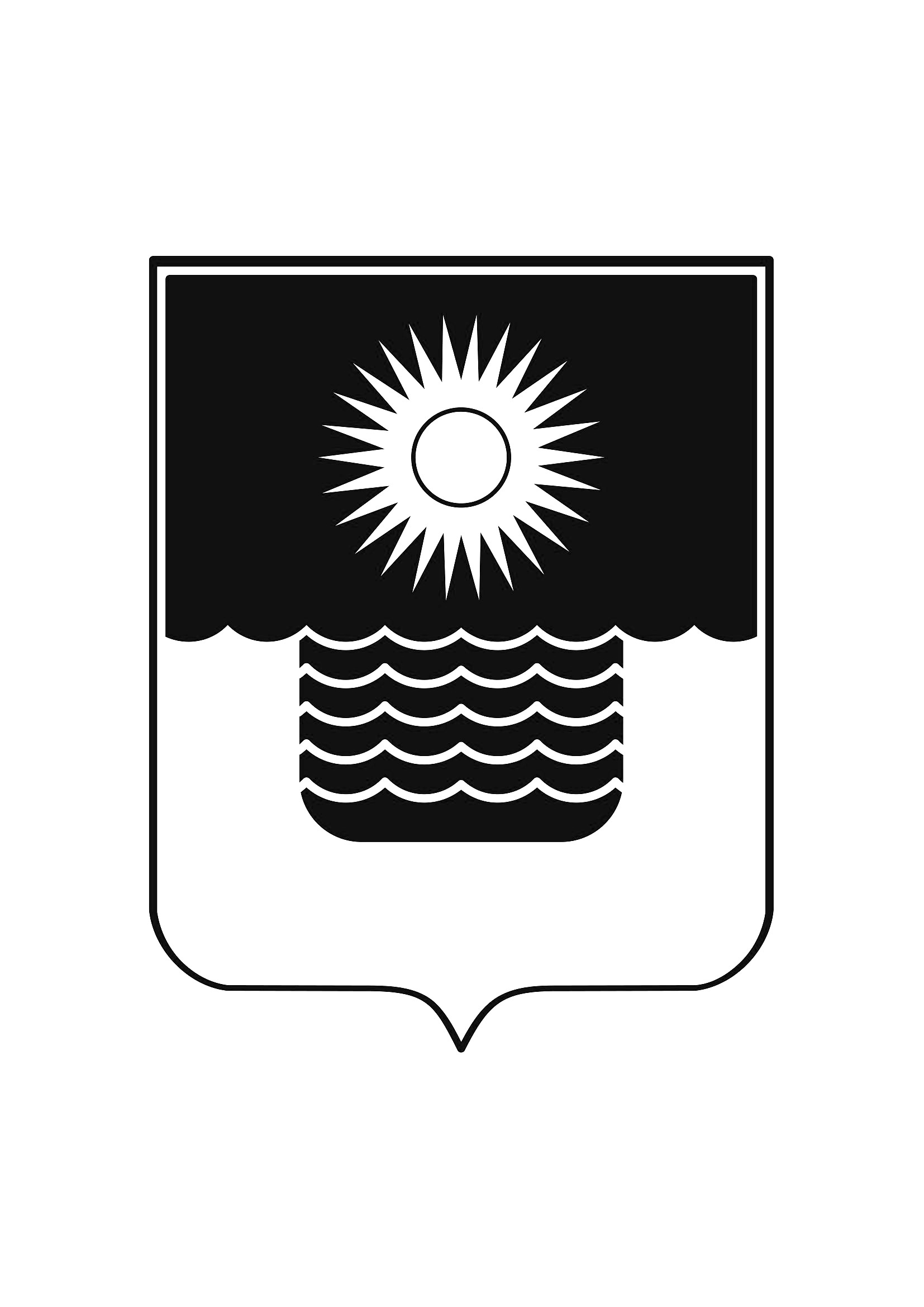 Р Е Ш Е Н И Е ДУМЫ МУНИЦИПАЛЬНОГО ОБРАЗОВАНИЯГОРОД-КУРОРТ ГЕЛЕНДЖИКот 5 мая 2023 года         		                        				№ 628г. ГеленджикО присвоении звания «Почётный гражданин муниципального образования город-курорт Геленджик» гражданам муниципального образования город-курорт Геленджик В целях признания заслуг жителей муниципального образования город-курорт Геленджик в трудовой, служебной и общественной деятельности, руководствуясь Положением о звании «Почётный гражданин муниципального образования город-курорт Геленджик», в  решением XII сессии Геленджикского городского Совета депутатов трудящихся 13 созыва от 18 апреля 1973 года «Утверждение Положения о звании «Почётный гражданин муниципального образования город-курорт Геленджик» (в редакции решения Думы муниципального образования город-курорт Геленджик от 5 мая 2023 года № 627), Федеральным законом от 6 октября 2003 года №131-ФЗ «Об общих принципах  организации местного самоуправления в Российской Федерации» (в редакции Федерального закона от 6 февраля 2023 года №12-ФЗ), статьями 8, 27, 70 Устава муниципального образования  город-курорт Геленджик, Дума   муниципального    образования  город-курорт Геленджик  р е ш и л а:1. За проявление мужества и героизма во благо Российской Федерации, Краснодарского края, муниципального образования город-курорт Геленджик присвоить звание «Почётный гражданин муниципального образования город-курорт Геленджик»: 1) Гаврилову Георгию Дмитриевичу;	2) Зайцеву Николаю Ивановичу;3) Коркишко Леониду Пимоновичу;4) Левашевой Нине Павловне;5) Макаршину Эдуарду Николаевичу;6) Пошкурлат Виктору Романовичу;7) Столбову Юрию Николаевичу;8) Угрюмову Николаю Филипповичу;9) Уколовой Нине Ивановне;10) Чекотун Иосипу Мартыновичу;11) Чернову Александру Акимовичу;12) Ягафарову Рафаилу Абдулловичу.2. Администрации муниципального образования город-курорт Геленджик (Богодистов) организовать вручение знака отличия «Почётный гражданин муниципального образования город-курорт Геленджик» лицам, указанным в пункте 1 настоящего решения, удостоенным данного почетного звания, в торжественной обстановке  – 9 мая 2023 года. 	3. Опубликовать настоящее решение в печатном средстве массовой информации «Официальный вестник органов местного самоуправления муниципального образования город-курорт Геленджик» и разместить на официальном сайте администрации муниципального образования город-курорт Геленджик в информационно-телекоммуникационной сети «Интернет» (admgel.ru).4.Контроль за выполнением настоящего решения возложить на постоянную комиссию Думы муниципального образования город-курорт Геленджик по образованию, науке, делам молодёжи, культуре, взаимодействию с общественными  организациями (Судакова). 5.Решение вступает в силу со дня его подписания.Председатель Думы муниципальногообразования город-курорт Геленджик	                                      М.Д. Димитриев